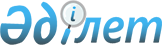 О внесении изменении в постановление акимата Алматинской области от 10 декабря 2012 года № 389 "Об утверждении расположения специальных стационарных помещений для распространения религиозной литературы и иных информационных материалов религиозного содержания, предметов религиозного назначения и согласовании расположения помещений для проведения религиозных обрядов за пределами культовых зданий (сооружений)"Постановление акимата Алматинской области от 1 марта 2022 года № 46. Зарегистрировано в Министерстве юстиции Республики Казахстан 10 марта2022 года № 27053
      Акимат Алматинской области ПОСТАНОВЛЯЕТ:
      1. Внести в постановление акимата Алматинской области от 10 декабря 2012 года № 389 "Об утверждении расположения специальных стационарных помещений для распространения религиозной литературы и иных информационных материалов религиозного содержания, предметов религиозного назначения и согласовании расположения помещений для проведения религиозных обрядов за пределами культовых зданий (сооружений)" (зарегистрировано в Реестре государственной регистрации нормативных правовых актов № 2252) следующие изменения: 
      заголовок указанного постановления изложить в новой редакции:
      "Об утверждении расположения специальных стационарных помещений для распространения религиозной литературы и иных информационных материалов религиозного содержания, предметов религиозного назначения";
      пункт 2 указанного постановления исключить;
      приложение 1 указанного постановления изложить в новой редакции, согласно приложению к настоящему постановлению. 
      2. Государственному учреждению "Управление по делам религий Алматинской области" обеспечить государственную регистрацию настоящего постановления в Министерстве юстиции Республики Казахстан.
      3. Контроль за исполнением настоящего постановления возложить на заместителя акима области Б. Байжуманова.
      4. Настоящее постановление вводится в действие по истечении десяти календарных дней после дня его первого официального опубликования. Расположение специальных стационарных помещений для распространения религиозной литературы и иных информационных материалов религиозного содержания, предметов религиозного назначения
					© 2012. РГП на ПХВ «Институт законодательства и правовой информации Республики Казахстан» Министерства юстиции Республики Казахстан
				
      Аким Алматинской области

К. Бозумбаев
приложение к постановлению акимата Алматинской области от 1 марта 2022 года № 46приложение 1 к постановлению акимата Алматинской области от 10 декабря 2012 года № 389
№
Наименование объекта
Адрес
1.
Торговый рынок "Алакөл"
Алакольский район, город Ушарал, улица Конаева, рынок Алаколь бутик № 2
2.
Магазин "Нұр-Ислам" 
Панфиловский район, город Жаркент, улица Бесбаева № 29/3
3.
Магазин "Бақдәулет қазынасы"
Райымбекский район, село Нарынкол, улица Абая № 30 а
4.
Торговый дом "Алатау" 
Карасайский район, город Каскелен, улица Абылай хана № 90
5.
"Бизнес центр"
Карасайский район, город Каскелен,
улица Абылай хана № 233
6.
Торговый дом "Ырыс" 
Кербулакский район, село Сарыозек, улица Б. Момышулы № 19 б
7.
Книжный магазин "Асыл Қазына" 
город Талдыкорган, Юго-западный жилой район, здание № 13/1
8.
Торговый дом "Әлемді"
город Талдыкорган, улица Биржан сал, № 50/52
9.
Магазин "Әмбебап" 
Аксуский район, село Жансугуров, улица Желтоксан № 6
10.
Магазин "Сымбат" 
Кегенский район, село Кеген, улица Азимжанова, № 25 
11.
Магазин "Солнечный" 
Енбекшиказахский район, город Есик, улица Алтын адам № 119 А
12.
Супермарект "НІТ" 
Жамбылский район, село Узынагаш, улица Абая № 51
13.
Торговый дом "Бекзат" 
Каратальский район, город Уштобе, улица Абылай хана № 19
14.
Магазин "Шаған" 
Коксуский район, село Балпык би, улица Кабанбай батыра № 1
15.
Торговый дом "Современное домашнее хозяйство" 
Талгарский район, город Талгар, улица Ю. Гагарина № 122
16.
Магазин "Жанна"
город Текели, улица М. Ауэзова, дом № 32
17.
Торговый дом "Жақсылық" 
Ескельдинский район, село Карабулак, улица Ескельды би № 107